Часть 1. Сведения об оказываемых услугахРаздел 1.Показатели, характеризующие объем и (или) качество муниципальной услуги: Показатели, характеризующие качество муниципальной услуги:Допустимые (возможные) отклонения от установленных показателей качества муниципальной услуги, в пределах которых муниципальное задание считается выполненным (процентов) – 10 % Показатели, характеризующие объем муниципальной услуги:Допустимые (возможные) отклонения от установленных показателей качества муниципальной услуги, в пределах которых муниципальное задание считается выполненным (процентов) – 10 %.Нормативные правовые акты, устанавливающие размер платы (цену, тариф) либо порядок ее (его) установления:Порядок оказания муниципальной услуги.Нормативные правовые акты, регулирующие порядок оказания муниципальной услуги.Федеральный закон от 29.12.2012 г. № 273 – ФЗ «Об образовании в Российской Федерации»;Федеральный закон Российской Федерации от 06.10.2003г. N131-ФЗ «Об общих принципах организации местного самоуправления в Российской Федерации»;иные нормативные правовые акты. Порядок информирования потенциальных потребителей муниципальной услуги:Раздел 2.Показатели, характеризующие объем и (или) качество муниципальной услуги:Показатели, характеризующие качество муниципальной услуги:Допустимые (возможные) отклонения от установленных показателей качества муниципальной услуги, в пределах которых муниципальное задание считается выполненным (процентов) – 10 %Показатели, характеризующие объем муниципальной услуги:Допустимые (возможные) отклонения от установленных показателей качества муниципальной услуги, в пределах которых муниципальное задание считается выполненным (процентов) – 10 %.Нормативные правовые акты, устанавливающие размер платы (цену, тариф) либо порядок ее (его) установления:Порядок оказания муниципальной услуги.Нормативные правовые акты, регулирующие порядок оказания муниципальной услуги.Федеральный закон от 29.12.2012 г. № 273 – ФЗ «Об образовании в Российской Федерации»;Федеральный закон Российской Федерации от 06.10.2003г. N131-ФЗ «Об общих принципах организации местного самоуправления в Российской Федерации»;иные нормативные правовые акты. Порядок информирования потенциальных потребителей муниципальной услуги:Раздел 3.Показатели, характеризующие объем и (или) качество муниципальной услуги:Показатели, характеризующие качество муниципальной услуги:Допустимые (возможные) отклонения от установленных показателей качества муниципальной услуги, в пределах которых муниципальное задание считается выполненным (процентов) – 10 %Показатели, характеризующие объем муниципальной услуги:Допустимые (возможные) отклонения от установленных показателей качества муниципальной услуги, в пределах которых муниципальное задание считается выполненным (процентов) – 10 %.Нормативные правовые акты, устанавливающие размер платы (цену, тариф) либо порядок ее (его) установления:Порядок оказания муниципальной услуги.Нормативные правовые акты, регулирующие порядок оказания муниципальной услуги.Федеральный закон от 29.12.2012 г. № 273 – ФЗ «Об образовании в Российской Федерации»;Федеральный закон Российской Федерации от 06.10.2003г. N131-ФЗ «Об общих принципах организации местного самоуправления в Российской Федерации»;иные нормативные правовые акты.Порядок информирования потенциальных потребителей муниципальной услуги:Раздел 4.Показатели, характеризующие объем и (или) качество муниципальной услуги:Показатели, характеризующие качество муниципальной услуги:Допустимые (возможные) отклонения от установленных показателей качества муниципальной услуги, в пределах которых муниципальное задание считается выполненным (процентов) – 10 %Показатели, характеризующие объем муниципальной услуги:Допустимые (возможные) отклонения от установленных показателей качества муниципальной услуги, в пределах которых муниципальное задание считается выполненным (процентов) – 10 %.Нормативные правовые акты, устанавливающие размер платы (цену, тариф) либо порядок ее (его) установления:Порядок оказания муниципальной услуги.5.1. Нормативные правовые акты, регулирующие порядок оказания муниципальной услуги.Федеральный закон от 29.12.2012 г. № 273 – ФЗ «Об образовании в Российской Федерации»;Федеральный закон Российской Федерации от 06.10.2003г. N131-ФЗ «Об общих принципах организации местного самоуправления в Российской Федерации»;иные нормативные правовые акты.5.2. Порядок информирования потенциальных потребителей муниципальной услуги:Раздел 5.Показатели, характеризующие объем и (или) качество муниципальной услуги:Показатели, характеризующие качество муниципальной услуги:Допустимые (возможные) отклонения от установленных показателей качества муниципальной услуги, в пределах которых муниципальное задание считается выполненным (процентов) – 10 %Показатели, характеризующие объем муниципальной услуги:Допустимые (возможные) отклонения от установленных показателей качества муниципальной услуги, в пределах которых муниципальное задание считается выполненным (процентов) – 10 %.Нормативные правовые акты, устанавливающие размер платы (цену, тариф) либо порядок ее (его) установления:Порядок оказания муниципальной услуги.Нормативные правовые акты, регулирующие порядок оказания муниципальной услуги.Федеральный закон от 29.12.2012 г. № 273 – ФЗ «Об образовании в Российской Федерации»;Федеральный закон Российской Федерации от 06.10.2003г. N131-ФЗ «Об общих принципах организации местного самоуправления в Российской Федерации»;иные нормативные правовые акты.Порядок информирования потенциальных потребителей муниципальной услуги:Раздел 6.Показатели, характеризующие объем и (или) качество муниципальной услуги:Показатели, характеризующие качество муниципальной услуги:Допустимые (возможные) отклонения от установленных показателей качества муниципальной услуги, в пределах которых муниципальное задание считается выполненным (процентов) – 10 %Показатели, характеризующие объем муниципальной услуги:Допустимые (возможные) отклонения от установленных показателей качества муниципальной услуги, в пределах которых муниципальное задание считается выполненным (процентов) – 10 %.Нормативные правовые акты, устанавливающие размер платы (цену, тариф) либо порядок ее (его) установления:Порядок оказания муниципальной услуги.Нормативные правовые акты, регулирующие порядок оказания муниципальной услуги.Федеральный закон от 29.12.2012 г. № 273 – ФЗ «Об образовании в Российской Федерации»;Федеральный закон Российской Федерации от 06.10.2003г. N131-ФЗ «Об общих принципах организации местного самоуправления в Российской Федерации»;иные нормативные правовые акты.Порядок информирования потенциальных потребителей муниципальной услуги:Часть 2. Сведения об выполняемых работахРаздел 1.Показатели, характеризующие объем и (или) качество работы:Показатели, характеризующие качество работы:Допустимые (возможные) отклонения от установленных показателей качества работы, в пределах которых муниципальное задание считается выполненным (процентов) Показатели, характеризующие объем работы:Допустимые (возможные) отклонения от установленных показателей качества работы, в пределах которых муниципальное задание считается выполненным (процентов) Часть 3. Прочие сведения о муниципальном заданииОснование для досрочного прекращения выполнения муниципального задания:реорганизация Учреждения;ликвидация Учреждения;окончание срока действия лицензии Учреждения;окончание срока действия государственной аккредитации и дальнейшего препятствия ее получения.Иная информация, необходимая для выполнения (контроля за выполнением) муниципального задания ______________________________________________________________________________________________________________________________________________Порядок контроля за выполнением муниципального заданияТребования к отчетности о выполнении муниципального задания: Отчет об исполнении муниципального задания предоставляется в соответствии с приказом Министерства финансов Российской Федерации от 25.03.2011 г. №33н «Об утверждении инструкции о порядке составления годовой, квартальной бухгалтерской отчетности государственных (муниципальных) бюджетных и автономных учреждений».Периодичность представления отчетов о выполнении муниципального задания: 1 раз в год. Сроки представления отчетов о выполнении муниципального задания: до 10 декабря текущего года.Иные требования о выполнении муниципального задания ______________________________________________________________________________________________________________________________________________________________________________________Иные показатели, связанные с выполнением муниципального здания.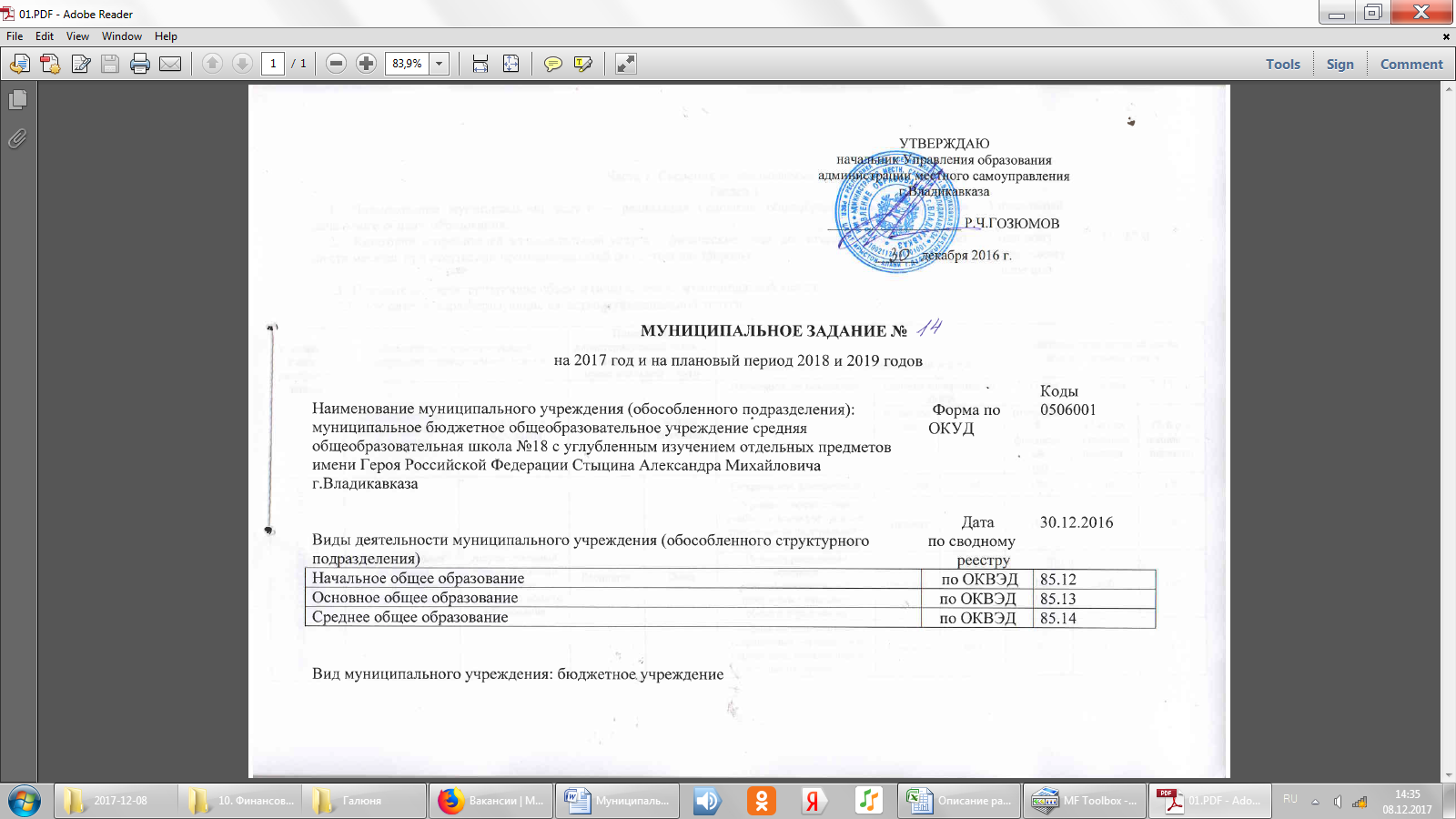 г.Наименование муниципальной услуги – реализация основных общеобразовательных программ начального общего образования.Категории потребителей муниципальной услуги – физические лица, достигшие возраста шести лет шести месяцев при отсутствии противопоказаний по состоянию здоровья.Уникальный номер по базовому (отраслевому перечню11.787.0Уникальный номер реестровой записиПоказатель, характеризующий содержание муниципальной услугиПоказатель, характеризующий содержание муниципальной услугиПоказатель, характеризующий условия (формы) оказания муниципальной услугиПоказатель, характеризующий условия (формы) оказания муниципальной услугиПоказатель качества муниципальной услугиПоказатель качества муниципальной услугиПоказатель качества муниципальной услугиЗначение показателя качества муниципальной услугиЗначение показателя качества муниципальной услугиЗначение показателя качества муниципальной услугиУникальный номер реестровой записиОбразовательная программа общего образованияСтандарты и требованияПлатностьФорма обученияНаименование показателяединица измерения по ОКЕИединица измерения по ОКЕИ2017 год2018 год2019 годУникальный номер реестровой записиОбразовательная программа общего образованияСтандарты и требованияПлатностьФорма обученияНаименование показателянаименованиекод(очередной финансовыйгод)(1-й год планового периода)(2-й год планового периода)'907010000131201070611787000301000101000101103Образовательная программа начального общего образованияФедеральный государственный образовательный стандарт начального общего образованияБесплатноОчноСохранность контингентаПроцент744100100100'907010000131201070611787000301000101000101103Образовательная программа начального общего образованияФедеральный государственный образовательный стандарт начального общего образованияБесплатноОчноУровень соответствия учебного плана учреждения требованиям федерального базисного учебного планаПроцент744100100100'907010000131201070611787000301000101000101103Образовательная программа начального общего образованияФедеральный государственный образовательный стандарт начального общего образованияБесплатноОчноПолнота реализации основной общеобразовательной программы начального общего образованияПроцент744100100100'907010000131201070611787000301000101000101103Образовательная программа начального общего образованияФедеральный государственный образовательный стандарт начального общего образованияБесплатноОчноДоля своевременно устраненных учреждением нарушений, выявленных в результате проверокЕдиница642111Уникальный номер реестровой записиПоказатель, характеризующий содержание муниципальной услугиПоказатель, характеризующий содержание муниципальной услугиПоказатель, характеризующий условия (формы) оказания муниципальной услугиПоказатель, характеризующий условия (формы) оказания муниципальной услугиПоказатель объема муниципальной услугиПоказатель объема муниципальной услугиПоказатель объема муниципальной услугиЗначение показателя качества муниципальной услугиЗначение показателя качества муниципальной услугиЗначение показателя качества муниципальной услугиСреднегодовой размер 
платы (цена, тариф)Среднегодовой размер 
платы (цена, тариф)Среднегодовой размер 
платы (цена, тариф)Уникальный номер реестровой записиОбразовательная программа общего образованияСтандарты и требованияПлатностьФорма обученияНаименование показателяединица измерения по ОКЕИединица измерения по ОКЕИ2017 год2018 год2019 год2017 год2018 год2019 годУникальный номер реестровой записиОбразовательная программа общего образованияСтандарты и требованияПлатностьФорма обученияНаименование показателянаименованиекод(очередной финансовыйгод)(1-й год планового периода)(2-й год планового периода)(очередной финансовыйгод)(1-й год планового периода)(2-й год планового периода)'907010000131201070611787000301000101000101103Образовательная программа начального общего образованияФедеральный государственный образовательный стандарт начального общего образованияБесплатноОчноЧисло обучающихся, осваивающих программы начального общего образованиячел.7924404404400,000,000,00'907010000131201070611787000301000101000101103Образовательная программа начального общего образованияФедеральный государственный образовательный стандарт начального общего образованияБесплатноОчноЧисло обучающихся, принятых в первый классчел.7929090900,000,000,00Нормативный правовой актНормативный правовой актНормативный правовой актНормативный правовой актНормативный правовой актвидпринявший органдатаномернаименованиеСпособ информированияСодержание размещаемой информацииЧастота обновленияРазмещение информации на официальном сайте образовательного учрежденияУчредительные и правоустанавливающие документы, стандарты, перечень услуг, расписание, порядок приема граждан в образовательное учреждение, контактная информацияПо мере необходимостиРазмещение на информационных стендах Учредительные и правоустанавливающие документы, стандарты, перечень услуг, расписание, порядок приема граждан в образовательное учреждение, контактная информацияПо мере необходимостиСредствами телефонной связи и/или посредством письменных обращенийИнформация о предоставлении муниципальной услугиПо мере необходимостиОпубликование в средствах массовой информацииИнформация о предоставлении муниципальной услугиПо мере необходимостиРодительские собранияИнформация о результатах контроля над выполнением муниципального заданияПо мере необходимостиНаименование муниципальной услуги – реализация основных общеобразовательных программ основного общего образования.Категории потребителей муниципальной услуги – физические лица, не достигшие возраста восемнадцати лет при отсутствии противопоказаний по состоянию здоровья.Уникальный номер по базовому (отраслевому перечню11.791.0Уникальный номер реестровой записиПоказатель, характеризующий содержание муниципальной услугиПоказатель, характеризующий содержание муниципальной услугиПоказатель, характеризующий условия (формы) оказания муниципальной услугиПоказатель, характеризующий условия (формы) оказания муниципальной услугиПоказатель качества муниципальной услугиПоказатель качества муниципальной услугиПоказатель качества муниципальной услугиЗначение показателя качества муниципальной услугиЗначение показателя качества муниципальной услугиЗначение показателя качества муниципальной услугиУникальный номер реестровой записиОбразовательная программа общего образованияСтандарты и требованияПлатностьФорма обученияНаименование показателяединица измерения по ОКЕИединица измерения по ОКЕИ2017 год2018 год2019 годУникальный номер реестровой записиОбразовательная программа общего образованияСтандарты и требованияПлатностьФорма обученияНаименование показателянаименованиекод(очередной финансовыйгод)(1-й год планового периода)(2-й год планового периода)'907010000131201070611791000301000101004101104Образовательная программа основного общего образованияФедеральный государственный образовательный стандарт основного общего образования, государственный образовательный стандартБесплатноОчноСохранность контингентаПроцент744100100100'907010000131201070611791000301000101004101104Образовательная программа основного общего образованияФедеральный государственный образовательный стандарт основного общего образования, государственный образовательный стандартБесплатноОчноУровень соответствия учебного плана учреждения требованиям федерального базисного учебного планаПроцент744100100100'907010000131201070611791000301000101004101104Образовательная программа основного общего образованияФедеральный государственный образовательный стандарт основного общего образования, государственный образовательный стандартБесплатноОчноПолнота реализации основной общеобразовательной программы основного общего образованияПроцент744100100100'907010000131201070611791000301000101004101104Образовательная программа основного общего образованияФедеральный государственный образовательный стандарт основного общего образования, государственный образовательный стандартБесплатноОчноДоля своевременно устраненных учреждением нарушений, выявленных в результате проверокЕдиница642111'907010000131201070611791000301000101004101104Образовательная программа основного общего образованияФедеральный государственный образовательный стандарт основного общего образования, государственный образовательный стандартБесплатноОчноДоля обучающихся, не получивших аттестат об основном общем образованииЕдиница642000Уникальный номер реестровой записиПоказатель, характеризующий содержание муниципальной услугиПоказатель, характеризующий содержание муниципальной услугиПоказатель, характеризующий условия (формы) оказания муниципальной услугиПоказатель, характеризующий условия (формы) оказания муниципальной услугиПоказатель объема муниципальной услугиПоказатель объема муниципальной услугиПоказатель объема муниципальной услугиЗначение показателя качества муниципальной услугиЗначение показателя качества муниципальной услугиЗначение показателя качества муниципальной услугиСреднегодовой размер 
платы (цена, тариф)Среднегодовой размер 
платы (цена, тариф)Среднегодовой размер 
платы (цена, тариф)Уникальный номер реестровой записиОбразовательная программа общего образованияСтандарты и требованияПлатностьФорма обученияНаименование показателяединица измерения по ОКЕИединица измерения по ОКЕИ2017 год2018 год2019 год2017 год2018 год2019 годУникальный номер реестровой записиОбразовательная программа общего образованияСтандарты и требованияПлатностьФорма обученияНаименование показателянаименованиекод(очередной финансовыйгод)(1-й год планового периода)(2-й год планового периода)(очередной финансовыйгод)(1-й год планового периода)(2-й год планового периода)'907010000131201070611791000301000101004101104Образовательная программа основного общего образованияФедеральный государственный образовательный стандарт основного общего образования,государственный образовательный стандарт основного общего образованияБесплатноОчноЧисло обучающихся, осваивающих программы основного общего образованиячел.7923553553550,000,000,00Нормативный правовой актНормативный правовой актНормативный правовой актНормативный правовой актНормативный правовой актвидпринявший органдатаномерСпособ информированияСодержание размещаемой информацииЧастота обновленияРазмещение информации на официальном сайте образовательного учрежденияУчредительные и правоустанавливающие документы, стандарты, перечень услуг, расписание, порядок приема граждан в образовательное учреждение, контактная информацияПо мере необходимостиРазмещение на информационных стендах Учредительные и правоустанавливающие документы, стандарты, перечень услуг, расписание, порядок приема граждан в образовательное учреждение, контактная информацияПо мере необходимостиСредствами телефонной связи и/или посредством письменных обращенийИнформация о предоставлении муниципальной услугиПо мере необходимостиОпубликование в средствах массовой информацииИнформация о предоставлении муниципальной услугиПо мере необходимостиРодительские собранияИнформация о результатах контроля над выполнением муниципального заданияПо мере необходимостиНаименование муниципальной услуги – реализация основных общеобразовательных программ среднего общего образования.Категории потребителей муниципальной услуги – физические лица, не достигшие возраста восемнадцати лет при отсутствии противопоказаний по состоянию здоровья.Уникальный номер по базовому (отраслевому перечню11.794.0Уникальный номер реестровой записиПоказатель, характеризующий содержание муниципальной услугиПоказатель, характеризующий содержание муниципальной услугиПоказатель, характеризующий условия (формы) оказания муниципальной услугиПоказатель, характеризующий условия (формы) оказания муниципальной услугиПоказатель качества муниципальной услугиПоказатель качества муниципальной услугиПоказатель качества муниципальной услугиЗначение показателя качества муниципальной услугиЗначение показателя качества муниципальной услугиЗначение показателя качества муниципальной услугиУникальный номер реестровой записиОбразовательная программа общего образованияСтандарты и требованияПлатностьФорма обученияНаименование показателяединица измерения по ОКЕИединица измерения по ОКЕИ2017 год2018 год2019 годУникальный номер реестровой записиОбразовательная программа общего образованияСтандарты и требованияПлатностьФорма обученияНаименование показателянаименованиекод(очередной финансовыйгод)(1-й год планового периода)(2-й год планового периода)907010000131201070611794000301000101001101104 Образовательная программа среднего общего образованияГосударственный образовательный стандартБесплатноОчноСохранность контингентаПроцент744100100100907010000131201070611794000301000101001101104 Образовательная программа среднего общего образованияГосударственный образовательный стандартБесплатноОчноУровень соответствия учебного плана учреждения требованиям федерального базисного учебного планаПроцент744100100100907010000131201070611794000301000101001101104 Образовательная программа среднего общего образованияГосударственный образовательный стандартБесплатноОчноПолнота реализации основной общеобразовательной программы среднего общего образованияПроцент744100100100907010000131201070611794000301000101001101104 Образовательная программа среднего общего образованияГосударственный образовательный стандартБесплатноОчноДоля своевременно устраненных учреждением нарушений, выявленных в результате проверокЕдиница642111907010000131201070611794000301000101001101104 Образовательная программа среднего общего образованияГосударственный образовательный стандартБесплатноОчноДоля обучающихся, не получивших аттестат о среднем общем образованииЕдиница642000Уникальный номер реестровой записиПоказатель, характеризующий содержание муниципальной услугиПоказатель, характеризующий содержание муниципальной услугиПоказатель, характеризующий условия (формы) оказания муниципальной услугиПоказатель, характеризующий условия (формы) оказания муниципальной услугиПоказатель объема муниципальной услугиПоказатель объема муниципальной услугиПоказатель объема муниципальной услугиЗначение показателя качества муниципальной услугиЗначение показателя качества муниципальной услугиЗначение показателя качества муниципальной услугиСреднегодовой размер 
платы (цена, тариф)Среднегодовой размер 
платы (цена, тариф)Среднегодовой размер 
платы (цена, тариф)Уникальный номер реестровой записиОбразовательная программа общего образованияСтандарты и требованияПлатностьФорма обученияНаименование показателяединица измерения по ОКЕИединица измерения по ОКЕИ2017 год2018 год2019 год2017 год2018 год2019 годУникальный номер реестровой записиОбразовательная программа общего образованияСтандарты и требованияПлатностьФорма обученияНаименование показателянаименованиекод(очередной финансовыйгод)(1-й год планового периода)(2-й год планового периода)(очередной финансовыйгод)(1-й год планового периода)(2-й год планового периода)907010000131201070611794000301000101001101104Образовательная программа среднего общего образованияГосударственный образовательный стандарт БесплатноОчноЧисло обучающихся, осваивающих программы среднего общего образованиячел.7925050500,000,000,00Нормативный правовой актНормативный правовой актНормативный правовой актНормативный правовой актНормативный правовой актвидпринявший органдатаномерСпособ информированияСодержание размещаемой информацииЧастота обновленияРазмещение информации на официальном сайте образовательного учрежденияУчредительные и правоустанавливающие документы, стандарты, перечень услуг, расписание, порядок приема граждан в образовательное учреждение, контактная информацияПо мере необходимостиРазмещение на информационных стендах Учредительные и правоустанавливающие документы, стандарты, перечень услуг, расписание, порядок приема граждан в образовательное учреждение, контактная информацияПо мере необходимостиСредствами телефонной связи и/или посредством письменных обращенийИнформация о предоставлении муниципальной услугиПо мере необходимостиОпубликование в средствах массовой информацииИнформация о предоставлении муниципальной услугиПо мере необходимостиРодительские собранияИнформация о результатах контроля над выполнением муниципального заданияПо мере необходимостиНаименование муниципальной услуги - организация отдыха детей и молодежиКатегории потребителей муниципальной услуги – физические лица при отсутствии противопоказаний по состоянию здоровья.Уникальный номер по базовому (отраслевому перечню10.028.0Уникальный номер реестровой записиПоказатель, характеризующий содержание муниципальной услугиПоказатель, характеризующий условия (формы) оказания муниципальной услугиПоказатель, характеризующий условия (формы) оказания муниципальной услугиПоказатель качества муниципальной услугиПоказатель качества муниципальной услугиПоказатель качества муниципальной услугиЗначение показателя качества муниципальной услугиЗначение показателя качества муниципальной услугиЗначение показателя качества муниципальной услугиУникальный номер реестровой записиСтандарты и требованияПлатностьФорма обученияНаименование показателяединица измерения по ОКЕИединица измерения по ОКЕИ2017 год2018 год2019 годУникальный номер реестровой записиСтандарты и требованияПлатностьФорма обученияНаименование показателянаименованиекод(очередной финансовыйгод)(1-й год планового периода)(2-й год планового периода)000000000009032010710028000000000002005101102 Санитарные нормы и правилаБесплатноВ каникулярное время с дневным пребываниемДоля своевременно устраненных учреждением нарушений, выявленных в результате проверокЕдиница642111Уникальный номер реестровой записиПоказатель, характеризующий содержание муниципальной услугиПоказатель, характеризующий содержание муниципальной услугиПоказатель, характеризующий условия (формы) оказания муниципальной услугиПоказатель, характеризующий условия (формы) оказания муниципальной услугиПоказатель объема муниципальной услугиПоказатель объема муниципальной услугиПоказатель объема муниципальной услугиЗначение показателя качества муниципальной услугиЗначение показателя качества муниципальной услугиЗначение показателя качества муниципальной услугиСреднегодовой размер 
платы (цена, тариф)Среднегодовой размер 
платы (цена, тариф)Среднегодовой размер 
платы (цена, тариф)Уникальный номер реестровой записиОбразовательная программа общего образованияСтандарты и требованияПлатностьФорма обученияНаименование показателяединица измерения по ОКЕИединица измерения по ОКЕИ2017 год2018 год2019 год2017 год2018 год2019 годУникальный номер реестровой записиОбразовательная программа общего образованияСтандарты и требованияПлатностьФорма обученияНаименование показателянаименованиекод(очередной финансовыйгод)(1-й год планового периода)(2-й год планового периода)(очередной финансовыйгод)(1-й год планового периода)(2-й год планового периода)'000000000009032010710028000000000002005101102Образовательная программа начального общего образованияФедеральный государственный образовательный стандарт начального общего образованияБесплатноОчноЧисло детей, посещающих лагерь дневного пребывания в каникулярное время чел.7923703703700,000,000,00Нормативный правовой актНормативный правовой актНормативный правовой актНормативный правовой актНормативный правовой актвидпринявший органдатаномернаименованиеСпособ информированияСодержание размещаемой информацииЧастота обновленияРазмещение информации на официальном сайте образовательного учрежденияУчредительные и правоустанавливающие документы, стандарты, перечень услуг, расписание, порядок приема граждан в образовательное учреждение, контактная информацияПо мере необходимостиРазмещение на информационных стендах Учредительные и правоустанавливающие документы, стандарты, перечень услуг, расписание, порядок приема граждан в образовательное учреждение, контактная информацияПо мере необходимостиСредствами телефонной связи и/или посредством письменных обращенийИнформация о предоставлении муниципальной услугиПо мере необходимостиОпубликование в средствах массовой информацииИнформация о предоставлении муниципальной услугиПо мере необходимостиРодительские собранияИнформация о результатах контроля над выполнением муниципального заданияПо мере необходимостиНаименование муниципальной услуги – присмотр и уходКатегории потребителей муниципальной услуги – обучающиеся, за исключением детей-инвалидов и инвалидовУникальный номер по базовому (отраслевому перечню11.785.0Уникальный номер реестровой записиПоказатель, характеризующий содержание муниципальной услугиПоказатель, характеризующий условия (формы) оказания муниципальной услугиПоказатель, характеризующий условия (формы) оказания муниципальной услугиПоказатель качества муниципальной услугиПоказатель качества муниципальной услугиПоказатель качества муниципальной услугиЗначение показателя качества муниципальной услугиЗначение показателя качества муниципальной услугиЗначение показателя качества муниципальной услугиУникальный номер реестровой записиНормы и требованияПлатностьФорма обученияНаименование показателяединица измерения по ОКЕИединица измерения по ОКЕИ2017 год2018 год2019 годУникальный номер реестровой записиНормы и требованияПлатностьФорма обученияНаименование показателянаименованиекод(очередной финансовыйгод)(1-й год планового периода)(2-й год планового периода)907010000131201070611785004300400007002100201Санитарные нормы и требованияБесплатноОчноДоля своевременно устраненных учреждением нарушений, выявленных в результате проверокЕдиница642111Уникальный номер реестровой записиПоказатель, характеризующий содержание муниципальной услугиПоказатель, характеризующий условия (формы) оказания муниципальной услугиПоказатель, характеризующий условия (формы) оказания муниципальной услугиПоказатель объема муниципальной услугиПоказатель объема муниципальной услугиПоказатель объема муниципальной услугиЗначение показателя качества муниципальной услугиЗначение показателя качества муниципальной услугиЗначение показателя качества муниципальной услугиСреднегодовой размер 
платы (цена, тариф)Среднегодовой размер 
платы (цена, тариф)Среднегодовой размер 
платы (цена, тариф)Уникальный номер реестровой записиНормы и требованияПлатностьФорма обученияНаименование показателяединица измерения по ОКЕИединица измерения по ОКЕИ2017 год2018 год2019 год2017 год2018 год2019 годУникальный номер реестровой записиНормы и требованияПлатностьФорма обученияНаименование показателянаименованиекод(очередной финансовыйгод)(1-й год планового периода)(2-й год планового периода)(очередной финансовыйгод)(1-й год планового периода)(2-й год планового периода)907010000131201070611785004300400009000100103Санитарные нормы и требованияБесплатноОчноЧисло обучающихся, посещающих группу продленного днячел.7922525250,000,000,00Нормативный правовой актНормативный правовой актНормативный правовой актНормативный правовой актНормативный правовой актвидпринявший органдатаномернаименованиеСпособ информированияСодержание размещаемой информацииЧастота обновленияРазмещение информации на официальном сайте образовательного учрежденияУчредительные и правоустанавливающие документы, стандарты, перечень услуг, расписание, порядок приема граждан в образовательное учреждение, контактная информацияПо мере необходимостиРазмещение на информационных стендах Учредительные и правоустанавливающие документы, стандарты, перечень услуг, расписание, порядок приема граждан в образовательное учреждение, контактная информацияПо мере необходимостиСредствами телефонной связи и/или посредством письменных обращенийИнформация о предоставлении муниципальной услугиПо мере необходимостиОпубликование в средствах массовой информацииИнформация о предоставлении муниципальной услугиПо мере необходимостиРодительские собранияИнформация о результатах контроля над выполнением муниципального заданияПо мере необходимостиНаименование муниципальной услуги – организация досуга детей, подростков и молодежиКатегории потребителей муниципальной услуги – обучающиеся, за исключением детей-инвалидов и инвалидовУникальный номер по базовому (отраслевому перечню10.044.1Уникальный номер реестровой записиПоказатель, характеризующий содержание муниципальной услугиПоказатель, характеризующий условия (формы) оказания муниципальной услугиПоказатель, характеризующий условия (формы) оказания муниципальной услугиПоказатель качества муниципальной услугиПоказатель качества муниципальной услугиПоказатель качества муниципальной услугиЗначение показателя качества муниципальной услугиЗначение показателя качества муниципальной услугиЗначение показателя качества муниципальной услугиУникальный номер реестровой записиНормы и требованияПлатностьФорма обученияНаименование показателяединица измерения по ОКЕИединица измерения по ОКЕИ2017 год2018 год2019 годУникальный номер реестровой записиНормы и требованияПлатностьФорма обученияНаименование показателянаименованиекод(очередной финансовыйгод)(1-й год планового периода)(2-й год планового периода)907010000131201070610044100100000000004100104Санитарные нормы и требованияБесплатноОчноДоля своевременно устраненных учреждением нарушений, выявленных в результате проверокЕдиница642111Уникальный номер реестровой записиПоказатель, характеризующий содержание муниципальной услугиПоказатель, характеризующий условия (формы) оказания муниципальной услугиПоказатель, характеризующий условия (формы) оказания муниципальной услугиПоказатель объема муниципальной услугиПоказатель объема муниципальной услугиПоказатель объема муниципальной услугиЗначение показателя качества муниципальной услугиЗначение показателя качества муниципальной услугиЗначение показателя качества муниципальной услугиСреднегодовой размер 
платы (цена, тариф)Среднегодовой размер 
платы (цена, тариф)Среднегодовой размер 
платы (цена, тариф)Уникальный номер реестровой записиНормы и требованияПлатностьФорма обученияНаименование показателяединица измерения по ОКЕИединица измерения по ОКЕИ2017 год2018 год2019 год2017 год2018 год2019 годУникальный номер реестровой записиНормы и требованияПлатностьФорма обученияНаименование показателянаименованиекод(очередной финансовыйгод)(1-й год планового периода)(2-й год планового периода)(очередной финансовыйгод)(1-й год планового периода)(2-й год планового периода)907010000131201070610044100100000000004100104Санитарные нормы и требованияБесплатноОчноЧисло обучающихся, посещающих кружки и секциичел.7923003003000,000,000,00Нормативный правовой актНормативный правовой актНормативный правовой актНормативный правовой актНормативный правовой актвидпринявший органдатаномернаименованиеСпособ информированияСодержание размещаемой информацииЧастота обновленияРазмещение информации на официальном сайте образовательного учрежденияУчредительные и правоустанавливающие документы, стандарты, перечень услуг, расписание, порядок приема граждан в образовательное учреждение, контактная информацияПо мере необходимостиРазмещение на информационных стендах Учредительные и правоустанавливающие документы, стандарты, перечень услуг, расписание, порядок приема граждан в образовательное учреждение, контактная информацияПо мере необходимостиСредствами телефонной связи и/или посредством письменных обращенийИнформация о предоставлении муниципальной услугиПо мере необходимостиОпубликование в средствах массовой информацииИнформация о предоставлении муниципальной услугиПо мере необходимостиРодительские собранияИнформация о результатах контроля над выполнением муниципального заданияПо мере необходимостиНаименование работы Категории потребителей работыУникальный номер по базовому (отраслевому перечнюУникальный номер реестровой записиПоказатель, характеризующий содержание муниципальной работыПоказатель, характеризующий содержание муниципальной работыПоказатель, характеризующий условия (формы) оказания муниципальной работыПоказатель, характеризующий условия (формы) оказания муниципальной работыПоказатель качества муниципальной работыПоказатель качества муниципальной работыПоказатель качества муниципальной работыЗначение показателя качества муниципальной работыЗначение показателя качества муниципальной работыЗначение показателя качества муниципальной работыУникальный номер реестровой записиОбразовательная программа общего образованияСтандарты и требованияПлатностьФорма обученияНаименование показателяединица измерения по ОКЕИединица измерения по ОКЕИ2016 год2017 год2018 годУникальный номер реестровой записиОбразовательная программа общего образованияСтандарты и требованияПлатностьФорма обученияНаименование показателянаименованиекод(очередной финансовыйгод)(1-й год планового периода)(2-й год планового периода)Уникальный номер реестровой записиПоказатель, характеризующий содержание работыПоказатель, характеризующий содержание работыПоказатель, характеризующий условия (формы) оказания работыПоказатель, характеризующий условия (формы) оказания работыПоказатель объема муниципальной работыПоказатель объема муниципальной работыПоказатель объема муниципальной работыЗначение показателя качества работыЗначение показателя качества работыЗначение показателя качества работыСреднегодовой размер 
платы (цена, тариф)Среднегодовой размер 
платы (цена, тариф)Среднегодовой размер 
платы (цена, тариф)Уникальный номер реестровой записиОбразовательная программа общего образованияСтандарты и требованияПлатностьФорма обученияНаименование показателяединица измерения по ОКЕИединица измерения по ОКЕИ2016 год2017 год2018 год2016 год2017 год2018 годУникальный номер реестровой записиОбразовательная программа общего образованияСтандарты и требованияПлатностьФорма обученияНаименование показателянаименованиекод(очередной финансовыйгод)(1-й год планового периода)(2-й год планового периода)(очередной финансовыйгод)(1-й год планового периода)(2-й год планового периода)Формы контроляПериодичностьСтруктурные подразделения администрации местного самоуправления г.Владикавказа, осуществляющие контроль за оказанием муниципальной услугиПроведение мониторинга качества предоставления муниципальных услуг в области образованияв соответствии с планом Управления образованияУправление образования администрации местного самоуправления г.ВладикавказаАнализ обращений и жалоб граждан по вопросам качества предоставления муниципальных услуг в области образованияв соответствии с планом Управления образованияУправление образования администрации местного самоуправления г.ВладикавказаПроведение контрольные мероприятий по выполнению объемов предоставления муниципальных услуг в области образованияв соответствии с планом Управления образованияУправление образования администрации местного самоуправления г.Владикавказа